ИНФОРМАЦИЯо работе администрации Спешневскогосельского поселения с обращениями граждан и об организацииличного приёма за 12 месяцев  2022 год  в сравнении с 12 месяцами 2021 года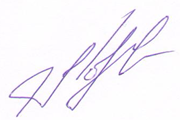 Глава администрации                                                                      С. В. Лемяговсельского поселения               202220211. Всего поступило писем52    в том числе:--    через вышестоящие организации-2    от заявителей5-    повторных--2. Всего рассмотрено писем5-    в том числе:--    работниками аппарата (всего)52    с выездом на место--    факты подтвердились--    решено положительно5-    рассмотрено с обещанием решить    положительно--    рассмотрено писем с нарушением    срока--3. Принято посетителей на личном приеме    (всего)1314    удовлетворено устных просьб13144. Всего обсуждено на совещаниях    вопросов, связанных с рассмотрением    письменных и устных обращений граждан-15. Проведено сходов граждан и Дней    открытого письма1096. Проведено выездных приёмов в сельской    администрации руководителями района8 6    Принято граждан2542    Решено положительно вопросов1312